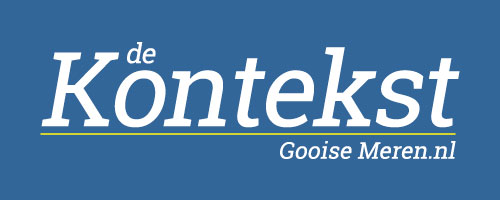 Draaiboek Rouw bij Kinderen en de landkaart van Stromen van verbindingIntroductie van de themadagMethodiek Een Taal ErbijEen taal erbij visualiseert de innerlijke en relationele werkelijkheid van de cliënt, waarbij zowel het gezinssysteem in het hier en nu, alsook de context van zijn/haar voorgeschiedenis in beeld wordt gebracht. Gelijktijdig wordt het therapeutisch proces in gang gezet.Met duplo- en playmobilpoppetjes worden de verschillende ontwikkelingsfases, -- zoals baby, peuter, kleuter, kind, adolescent, volwassene en grootouder—geaccentueerd. ‘Een taal erbij’ maakt verder gebruik van een veelheid van materialen voor het symboliseren van bijvoorbeeld grenzen, kracht, bronnen, territorium, schade, eigenschappen en/of gevoeligheden.‘Een taal erbij’ kent een eigen grammatica maar kan tevens door de hulpverlener zelf creatief worden ingezet in het gesprek. ‘Een taal erbij’ kan tijdens het hulpverleningsgesprek gebruikt worden als diagnostisch middel om overzicht krijgen over de situatie van de cliënt, maar tevens als therapeutisch middel om relationele dynamiek zichtbaar te maken en in beweging te brengen.‘Een taal erbij’ is ondersteunend in het therapieproces; de beelden, die door hulpverlener en cliënt worden opgesteld bewegen mee en geven richting aan in het gesprek. Het systeem staat op tafel en ook zonder dat alle betrokkenen aanwezig zijn kan de beleving van de aanwezige cliënt(en) tot uitdrukking gebracht worden.Werkzame factoren in ‘Een taal erbij’ zijn het zien en tegelijk aanraken van het materiaal. Dat geeft een extra dimensie aan de emotionele beleving van de cliënt. ‘Een taal erbij’ creëert niet alleen afstand en de mogelijkheid ‘er naar kunnen kijken’ maar tegelijkertijd de mogelijkheid om dichter bij emoties te komen-- door sterke identificatie met het poppetje.Supervisie met Een Taal erbij: het gebruik van de poppetjes nodigt vanzelf uit om de persoon van de hulpverleners en diens geschiedenis op tafel te zetten. Zo kan er een relatie zichtbaar worden die mogelijk van invloed is op het proces van de therapie/begeleiding.Doelgroep: Hulpverleners/therapeutenAan de hand van theorie – hoe rouwen kinderen – en praktijkvoorbeelden met Een Taal Erbij leer je deze methodiek in te zetten in rouw-werk met kinderen. We kijken samen naar hoe de poppetjes zich op de landkaart Stromen van Verbinding kunnen bewegen in situaties als ernstige ziekte binnen het gezin, overlijden en scheiding en hoe dit zijn weerslag kan hebben op het functioneren van het kind. We bespreken o.a. het veranderende leven van kinderen en hoe jij d.m.v. Een Taal Erbij en de landkaart Stromen van Verbinding helder krijgt welke afstemming nodig is. In deze trainingsdag staat de reis door het innerlijk landschap van de cliënt centraal. De soms nog verborgen gevoelens, gedachten, wensen van het kind worden door de landschapsbeelden wakker geroepen. Wat geraakt wordt, kan naar buiten gebracht worden. Door het spelen met en op de landkaart wordt zichtbaar wat er bij het kind leeft. We gaan aan de slag met deze kaart i.c.m. de methodiek een taal erbij, waarin de cliënt zowel in de fysieke als psychische beweging op onderzoek kan gaan rondom het thema rouw.Deze manier van werken kan samen met een groep, een individueel kind en/of ouders ingezet worden. Binnen het aangeboden programma is er tijd voor het stellen van specifieke vragen en voor het samen oefenen met meegebrachte praktijkvoorbeelden.ProgrammaDoelKennismaking met het werken met de landkaart Stromen van Verbinding i.c.m. een Taal Erbij, waardoor deelnemers inzicht krijgen d.m.v. beeld hoe een rouwproces bij kinderen zich kan ontvouwen. Deelnemers leren op basis van theoretische kaders deze concrete middelen in te zetten om het proces van de cliënt (en haar/zijn ouders) te ondersteunen/begeleiden. OchtendPlenairMiddagVoor data van de workshop zie www.dekontekstgooisemeren.nlTijden: 09.30 uur – 16.00 uurKosten: € 195,-Aanmelding: www.dekontekstgooisemeren.nlDocent: Janet Schmidt Rouwtherapeut, Opleider Specialist Rouw op School, werkzaam in de praktijk JanetSchmidt09.30 uur introductie en voorstellen met de materialen Landkaart Stromen van Verbinding en de poppetjes passend bij de methodiek Een Taal Erbij10.00 uur behandeling begrippen Contactcirkel en Verliescirkel 10.30 uur behandeling theorie Hoe rouwen kinderen en reacties op verlies.Demonstratie door docent als voorbereiding op oefening van deelnemers11.00 – 11.15 uur PAUZE11.15 uur Oefenen met materialen in duo’s (onder supervisie van docent) van het veranderende leven van kinderen bij verdriet door verlies12.15 uur terugblikken en vragen12.30 uur LUNCH13.00 uur theoretisch: duale procesmodel en verliestaken in beeld op de kaart via de methodiek Een Taal Erbij door docent en oefenen door deelnemers14.00 demonstratie docent als hulpverlener met cliënt op de landkaart Stromen van Verbinding i.c.m. Een Taal Erbij14.30 uur – 14.45 uur PAUZE14.45 uur – 15.45 uur in duo’s oefenen hulpverlener-cliënt rollenspel met de landkaart Stromen van Verbinding i.c.m. Een Taal Erbij15.45 uur – 16.00 uur Evaluatie en uitreiken certificaten